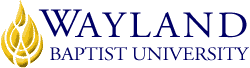 WBU OnlineSchool of Christian StudiesUNIVERSITY MISSION STATEMENTWayland Baptist University exists to educate students in an academically challenging, learning-focused and distinctively Christian environment for professional success and service to God and humankind.COURSE NUMBER & NAME: THST3301VC01   Christian SpiritualityTERM: Spring 1, 2021INSTRUCTOR: Dr. Gary MitchellCONTACT INFORMATION:Home phone:  (575) 389-3343WBU Email:  gmitchell2@plateautel.net or gary.mitchell@wayland.wbu.edu Cell phone: (575) 693-6830OFFICE HOURS, BUILDING & LOCATION: WBU OnlineCOURSE MEETING TIME & LOCATION:Meeting day & time:		Asynchronous, Virtual CampusCATALOG DESCRIPTION: Introduction to devotional and contemplative forms of Christian spirituality as a means of discipleship and enhancing and deepening faith; study will engage primary sources, considered classics, by women and men who have reflected deeply on the Christian life with God and its implications.PREREQUISITE(S):  RLGN 1301 or RLGN 1303, and RLGN 1302 or RLGN 1304REQUIRED TEXTBOOK AND RESOURCE MATERIAL: Christian Spirituality by Alister E. McGrath, Blackwell Publishing, 1999, ISBN-13: 978-0-631-21281-2Essential Writings of Christian Mysticism by Bernard McGinn, Modern Library, ISBN-13: 9780812974218The Holy Bible COURSE OUTCOMES AND COMPETENCIES:Students will be able toRecognize the necessity that Christianity be a way of life, not merely a set of beliefs or values.Demonstrate an awareness and understanding of devotional and contemplative forms of Christian spirituality as a means of discipleship and enhancing and deepening faith.Research and discuss the history of Christian spiritual reflection, by engaging primary sources, considered classics, by women and men who have reflected deeply on the Christian life and its implications.Examine the Christian spirituality of key Christians in the history of the Church.ATTENDANCE REQUIREMENTS:As stated in the Wayland Catalog, students enrolled at one of the University’s external campuses should make every effort to attend all class meetings. All absences must be explained to the instructor, who will then determine whether the omitted work may be made up. When a student reaches that number of absences considered by the instructor to be excessive, the instructor will so advise the student and file an unsatisfactory progress report with the campus executive director. Any student who misses 25 percent or more of the regularly scheduled class meetings may receive a grade of F in the course. Additional attendance policies for each course, as defined by the instructor in the course syllabus, are considered a part of the University’s attendance policy.STATEMENT ON PLAGIARISM & ACADEMIC DISHONESTY:Wayland Baptist University observes a zero tolerance policy regarding academic dishonesty. Per university policy as described in the academic catalog, all cases of academic dishonesty will be reported and second offenses will result in suspension from the university.DISABILITY STATEMENT:In compliance with the Americans with Disabilities Act of 1990 (ADA), it is the policy of Wayland Baptist University that no otherwise qualified person with a disability be excluded from participation in, be denied the benefits of, or be subject to discrimination under any educational program or activity in the university. The Coordinator of Counseling Services serves as the coordinator of students with a disability and should be contacted concerning accommodation requests at (806) 291-3765. Documentation of a disability must accompany any request for accommodations.COURSE REQUIREMENTS and GRADING CRITERIA:*Course Requirements and Grading Criteria: The course will be composed of reading assignments, discussion forums, a personal devotional or contemplative writing project, a critical assessment and evaluation of a classical writing by a man or woman who have reflected deeply on the Christian life, and an analytical book review during the semester.Reading Assignments: Students will read chapters as listed in the schedule of readings and tests. Assigned textbook readings as indicated in the schedule must be completed on a weekly basis in order for you to participate meaningfully in discussion board activities. Active participation in an online forum is measured by posting at least four substantial comments per forum (not including the Prayer Requests & Praise forum). Comments may be replies to posted questions or to the responses of other students. Participation in discussion board forums will count for 100 points of the final grade (25% of final grade).Reflective Critique Written Assignment: Students will submit via Blackboard a 5-10 page (double-spaced), reflective (critical evaluation) paper on the writing of a post-New Testament, deeply spiritual Christian writer (a list of these may be found in McGuinn’s book as well as McGrath’s book). The paper should include a title page and a bibliography page. References must be cited in Turabian style. The paper will consist of three parts: (1) a summary/highlights of the writing; (2) critical evaluation of the writing; and (3) personal application of the writing to student's life. The completed written assignment will be DUE FEBRUARY 21. Any paper not submitted on time will automatically lose one point per day for each day that it is late. This paper amounts to 100 points (25% of the final grade).Book Review: At the beginning of the course, students will read Alister McGrath’s book, Christian Spirituality, and submit a 5-page summary and analytical review of the book (in terms of what was either problematic as well as most beneficial or helpful). It must have a title page and bibliography page (even if McGrath’s book is the only one listed). This review will be worth 100 points (25% of the final grade).  DUE FEBRUARY 7Personal Devotional/Contemplative Project:  As you are reading through the contemplative writings of classic Christian mystics, I hope you would have the urge to jot down your own devotional or contemplative thoughts about your personal faith and your life in Christ.  So to help you with that project, please submit a 2-3 page essay expressing those thoughts and ideas. Upload the essay via Blackboard for grading. And if you feel led, please feel free to share it with your classmates via the Discussion Board. Submission of this project counts 100 points (up to 25% of the final grade). DUE FEBRUARY 28	Course Evaluation (Method of Determining Grade)Grading will be based on the following scale: Students will have the opportunity to accumulate up to 400 points during the semester. This is how they can be earned:Reflective Writing Critique	= 100 points		(25% of final grade)Analytical Book Review	= 100 points		(25% of final grade)Discussion Forum		= 100 points		(25% of final grade)Devotional Essay Project	= 100 points 		(25% of final grade)The grading scale then would be as follows: A = 360-400 points; B = 320-359 points; C = 280-319 points; D = 240-279 points; and F = 239 and below.University Grading System		A	90-100				I	INCOMPLETE**		B	80-89				Cr	FOR CREDIT		C	70-79				NCr	NO CREDIT		D	60-69				WP	WITHDRAWAL PASSING		F	BELOW 60			WF	WITHDRAWAL FAILING	                                   				W	WITHDRAWAL**A grade of incomplete is changed if the deficiency is made up by midterm of the next regular semester; otherwise, it becomes "F".  This grade is given only if circumstances beyond the student's control prevented completion of work during the semester enrolled and attendance requirements have been met.  A grade of "CR" indicates that credit in semester hours was granted but no grade or grade points were recorded.Grade Appeal Statement: “Students shall have protection through orderly procedures against prejudices or capricious academic evaluation. A student who believes that he or she has not been held to realistic academic standards, just evaluation procedures, or appropriate grading, may appeal the final grade given in the course by using the student grade appeal process described in the Academic Catalog. Appeals  may  not  be  made  for  advanced  placement  examinations  or  course bypass examinations. Appeals are limited to the final course grade, which may be upheld, raised, or lowered at any stage of the appeal process. Any recommendation to lower a course grade must be submitted through the Vice President of Academic Affairs/Faculty Assembly Grade Appeals Committee for review and approval. The Faculty Assembly Grade Appeals Committee may instruct that the course grade be upheld, raised, or lowered to a more proper evaluation.”TENTATIVE SCHEDULECourse Outline and CalendarThe student is responsible for reading the assignments before the class session.  The instructor reserves the right to give quizzes over the reading assignments at his discretion.Week 1	 (January 11 – 17)	Welcome to the class/Introduction to Course/syllabus review	Begin reading McGrath’s book – Book report is due February 7Begin readings from Essential Writings of Christian Mysticism: “Preface” and “Introduction”		Respond to Discussion Board prompts for the week			Week 2 	(January 18 – 24)	Complete reading McGrath’s book – report is due February 7Continue readings from Essential Writings of Christian Mysticism: Part One: Section 1: “Biblical Interpretation” (pages 3-46)		Continue to respond to Discussion Board forums	Week 3	 (January 25 – 31)	Continue reading/writing up report on McGrath’s bookContinue readings from Essential Writings of Christian Mysticism: Part One: Section 2: “Asceticism and Purgation” (pages 47-77) Section 3: “Prayer, Liturgy, and Sacraments” (pages 79-121)		Continue to respond to Discussion Board forums	Week 4 	(February 1 – 7)Complete the writing up of report on McGrath’s bookBegin work on Reflective Critique paper – due February 21Continue readings from Essential Writings of Christian Mysticism: Part One: Section 4: “Inner and Outer Practices” (pages 123-148)Continue to respond to Discussion Board forums Book Review Report Due (McGrath’s Christian Spirituality) on February 7Week 5	 (February 8 – 14)	Continue to work on Reflective Critique paper – due February 21 Begin work on Devotional/Contemplative Project – due February 28Continue readings from Essential Writings of Christian Mysticism: Part One: Section 5: “Mystical Itineraries” (pages 149-187)Continue readings from Essential Writings of Christian Mysticism: Part Two: Section 6: “Living the Trinity” (pages 191-220) and Section 7: “Encountering Christ” (pages 221-250)		Continue to respond to Discussion Board forums Week 6 	(February 15 – 21)	Complete work on Reflective Critique paper – due February 21 Continue to work on Devotional/Contemplative Project – due February 28Continue readings from Essential Writings of Christian Mysticism: Part Two: Section 8: “Love and Knowledge” (any 2 excerpts, pages 251-280), Section 9: “Positive and Negative Ways to God” (any 2 excerpts, pages 281-308), and Section 10: “Vision, Contemplation, and Rapture” (any 4 excerpts, pages 309-364)Continue to respond to Discussion Board forums Reflective Critique Written Assignment Due on February 21	Week 7 	(February 22 – 28)	Complete work on Devotional/Contemplative paper – due February 28Continue readings from Essential Writings of Christian Mysticism: Part Two: Continue readings from Essential Writings of Christian Mysticism: Part Two: Section 11: “Distress and Dereliction” (any 2 excerpts, pages 365-393), Section 12: “Deification and Birthing” (any 2 excerpts, pages 395-425), and Section 13: “Union with God” (any 4 excerpts, pages 427-477)		Continue to respond to Discussion Board forums Personal Devotional/Contemplative Project Due – 11:59 p.m. CDT February 28Week 8 	(March 1 – 6)Continue readings from Essential Writings of Christian Mysticism: Part Two: Section 14: “Mysticism and Heresy” (pages 481-517) and Section 15: “Contemplation and Action” (pages 519-551) Begin to wrap up Discussion Board forums   Discussion Board Reflection on Texts & Course/CONGRATULATIONS! WELL DONE!